PODSUMOWANIE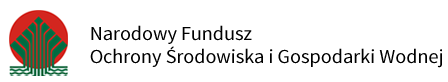 strategicznej oceny oddziaływania na środowiskoPlanu gospodarki niskoemisyjnej dla Gminy Nidzica	(dalej zwanego PGN)	Podstawę prawną do przeprowadzenia strategicznej oceny oddziaływania na środowisko stanowi ustawa z dnia 3 października 2008 r. o udostępnianiu informacji o środowisku i jego ochronie, udziale społeczeństwa w ochronie środowiska oraz o ocenach oddziaływania na środowisko (zwana dalej ustawą), która wprowadza do polskiego prawodawstwa zapisy Dyrektywy Parlamentu i Rady Europy Nr 2001/42/WE z dnia 27 czerwca 2001 r. w sprawie oceny skutków niektórych planów i programów na środowisko (tzw. Dyrektywa SEA). Zgodnie z art. 55 ust. 3 ustawy do przyjętego dokumentu załącza się pisemne podsumowanie zawierające uzasadnienie wyboru przyjętego dokumentu w odniesieniu do rozpatrywanych rozwiązań alternatywnych, a także informację, w jaki sposób zostały wzięte pod uwagę i w jakim zakresie zostały uwzględnione: ustalenia zawarte w prognozie oddziaływania na środowisko; opinie właściwych organów (Regionalnego Dyrektora Ochrony Środowiska oraz Państwowego Wojewódzkiego Inspektora Sanitarnego); zgłoszone uwagi i wnioski; wyniki postępowania dotyczącego transgranicznego oddziaływania na środowisko, jeżeli zostało przeprowadzone; propozycje dotyczące metod i częstotliwości przeprowadzania monitoringu skutków realizacji postanowień dokumentu. Przedmiotem oceny oddziaływania na środowisko był projekt dokumentu pn.: „Plan gospodarki niskoemisyjnej dla Gminy Nidzica”.RAMOWY PRZEBIEG STRATEGICZNEJ OCENY ODDZIAŁYWANIA NA ŚRODOWISKO Postępowanie w sprawie strategicznej oceny oddziaływania na środowisko przebiegało w następujących etapach:  uzgodnienie stopnia szczegółowości informacji zawartych w prognozie oddziaływania na środowisko,  sporządzenie prognozy oddziaływania na środowisko,  uzyskanie wymaganych opinii oraz zapewnienie udziału społeczeństwa w opiniowaniu.UZGODNIENIE STOPNIA SZCZEGÓŁOWOŚCI INFORMACJI ZAWARTYCH W PROGNOZIEO wymagane uzgodnienie stopnia szczegółowości informacji zawartych w prognozie zwrócono się do Regionalnego Dyrektora Ochrony Środowiska w Olsztynie i Warmińsko – Mazurskiego Państwowego Wojewódzkiego Inspektora Sanitarnego w Olsztynie 12 maja 2015 roku.Regionalny Dyrektor Ochrony Środowiska  w Olsztynie na podstawie art. 53 ustawy z dnia 3 października 2008 r. o udostępnianiu informacji o środowisku i jego ochronie, udziale społeczeństwa w ochronie środowiska oraz o ocenach oddziaływania na środowisko uzgodnił zakres i stopień szczegółowości informacji wymaganych w prognozie oddziaływana na środowisko projektu „Planu gospodarki niskoemisyjnej dla Gminy Nidzica” zgodnie z art. 51 ust. 2 ww. ustawy.Warmińsko – Mazurski Państwowy Wojewódzki Inspektor Sanitarny w Olsztynie pismem znak ZNS.9082.2.43.2015.AZ z dnia 28 maja 2015 r. odstąpił od konieczności przeprowadzenia strategicznej oceny oddziaływania na środowisko dla dokumentu pn.: „Plan gospodarki niskoemisyjnej dla Gminy Nidzica”.SPORZĄDZENIE PROGNOZY ODDZIAŁYWANIA NA ŚRODOWISKODo przygotowania Prognozy oddziaływania na środowisko przystąpiono po opracowaniu projektu „Planu gospodarki niskoemisyjnej dla Gminy Nidzica”. Prognoza została opracowana zgodnie z art. 51 ust. 2 i art. 52 ust. 2 ustawy oraz ze szczegółowym zakresem uzgodnionym z Regionalnym Dyrektorem Ochrony Środowiska w Olsztynie.USTALENIA ZAWARTE W PROGNOZIE ODDZIAŁYWANIA NA ŚRODOWISKOPGN to dokument strategiczny, którego celem jest określenie wizji rozwoju gminy w kierunku gospodarki niskoemisyjnej. Jego kluczowym elementem jest wyznaczenie celów strategicznych i szczegółowych, realizujących określoną wizję gminy. Powinny one być: konkretnie określone, mierzalne, ambitne, realne i określone w czasie. Głównym celem PGN, który musi być jasno i mierzalnie zdefiniowany (w postaci względnej lub bezwzględnej) jest ograniczenie emisji CO2.Zaproponowane działania powinny przynosić efekt ekologiczny w postaci ograniczenia emisji gazów cieplarnianych do powietrza i redukcji zużycia energii finalnej. Działania powinny koncentrować się na:- wspieraniu wytwarzania i dystrybucji energii z odnawialnych źródeł energii (OZE),- rozwoju nowoczesnej gospodarki energetycznej,- rozwoju infrastruktury technicznej,- inwestycjach w sektor gospodarowania odpadami,- kreowaniu świadomego i przyjaznego środowisku społeczeństwa.Jednym z głównych celów prognozy oddziaływania na środowisko planów/programów jest wskazanie możliwości zapobiegania, rekompensowania lub minimalizacji niekorzystnych skutków środowiskowych realizacji zapisów tych dokumentów. W przypadku prognozy dla dokumentu o charakterze strategicznym  ważne jest wskazanie pewnych zasad postępowania w odniesieniu do realizacji poszczególnych celów. Ocena wykonana na etapie powstawania PGN umożliwia wskazanie skutków, które należy bezwzględnie wyeliminować lub na które można zareagować zanim nastąpi decyzja wskazująca konkretne umiejscowienie danego przedsięwzięcia, lub konkretne rozwiązanie technologiczne.Do ogólnych działań ograniczających oddziaływanie należą:- utrzymanie ścisłego nadzoru merytorycznego nad prawidłową realizacją PGN,- miarodajny monitoring ewentualnych zmian stanu środowiska w celu podejmowania ewentualnych działań zapobiegawczych,- zapewnienie zgodności wydawanych decyzji administracyjnych z PGN oraz z zasadami ochrony środowiska, m.in. poprzez włączanie się do postępowań administracyjnych różnych podmiotów na prawach strony (m.in. służb administracji),- ścisła egzekucja zapisów określonych w decyzjach administracyjnych, regulaminach oraz w przepisach prawnych,- działania edukacyjno - informacyjne dla społeczeństwa,- wzmocnienie (np. finansowe, merytoryczne, sprzętowe, kadrowe) funkcji kontrolnych służb ochrony środowiska.Z kolei negatywne oddziaływanie inwestycji na środowisko można ograniczyć do racjonalnego poziomu poprzez dobrze przemyślany wybór lokalizacji, ponieważ skala wywoływanych przez nie przekształceń środowiska zależeć będzie w znacznym stopniu od lokalnych uwarunkowań. Ponadto prawidłowy projekt, uwzględniający potrzeby ochrony środowiska zarówno na etapie budowy, jak i w fazie eksploatacji inwestycji, pozwoli także ograniczyć te oddziaływania. Do ogólnych działań ograniczających potencjalnie negatywne oddziaływanie należą:- w czasie realizacji inwestycji prawidłowe zabezpieczenie techniczne sprzętu i placu budowy;- zapobieganie powstawaniu oraz niewłaściwemu postępowaniu z powstałymi odpadami w trakcie prowadzenia prac inwestycyjnych oraz w fazie eksploatacji;- zapobieganie zwiększonej emisji hałasu w związku z prowadzeniem prac – korzystanie z nowoczesnych maszyn w dobrym stanie technicznym, ograniczenie działań do pory dziennej;- stosowanie odpowiednich technologii, materiałów i rozwiązań konstrukcyjnych.W ramach oceny na poziomie poszczególnych celów i działań, zidentyfikowano przede wszystkim rozbudowę/modernizację budynków mieszkalnych oraz użyteczności publicznej i działania związane z budową i rozwojem infrastruktury technicznej, w tym drogowej, jako obszary, które mogą spowodować możliwe znaczące oddziaływania obciążające środowisko.Precyzyjne określenie, analiza i ocena przewidywanych znaczących oddziaływań na środowisko oraz zabytki, w tym oddziaływań bezpośrednich, pośrednich, stałych i chwilowych, skumulowanych i wtórnych, krótko-, długoterminowych, przy założonym stopniu ogólności zamierzeń w PGN nie jest możliwe (dokonano ogólnej identyfikacji oddziaływań). Można zakładać, że w przypadku większości inwestycji punktowych, wpływ na środowisko, zabytki, dobra kultury i inne dobra materialne będzie analizowany w normalnym trybie uzgadniania inwestycji. W przypadku inwestycji liniowych, w szczególności dróg i sieci wodno - kanalizacyjnych, należy zwrócić szczególną uwagę na ewentualne oddziaływanie na lokalną florę i faunę. W analizowanym dokumencie taki wpływ może być negatywny tylko w momencie realizacji inwestycji. Inwestycje dotyczące infrastruktury drogowej wiążą się z niejednoznaczną oceną ryzyka zdrowotnego. Zmiany wielkości emisji związków organicznych, w tym wielopierścieniowych węglowodorów aromatycznych, pyłu (a także sadzy) ze śladami metali ciężkich, prekursorów ozonu oraz podwyższony poziom hałasu negatywnie wpływają na ocenę ryzyka zdrowotnego. Pomimo tego w ogólnym rozrachunku inwestycje dotyczące infrastruktury drogowej mogą także pozytywnie wpłynąć na ww. ocenę  m.in. poprzez usprawnienie przepływu pojazdów.W związku z powyższym, w ramach przeprowadzonej analizy, dokonano działań zapisanych w PGN w odniesieniu do istotnych elementów środowiska i jego ochrony.Zgodnie z matrycą, obejmującą 286 pól i prezentującą wyniki analizy, można wskazać kilka wniosków: efekty pozytywne (125 pól):	1. wskazane działania inwestycyjne w zakresie gospodarki niskoemisyjnej będą pomagały ograniczać negatywne oddziaływanie człowieka na środowisko głównie poprzez ograniczenie emisji CO2 i zmniejszenie energochłonności, ale także dzięki zmianie zachowań mieszkańców (działania miękkie).  efekty negatywne (6 pól):1. planowane budowy i modernizacje mogą w różnej skali spowodować negatywne oddziaływanie na środowisko, zwłaszcza w zakresie rozbudowy dróg i ich wpływie na powierzchnię ziemi i krajobraz. efekty neutralne (155 pól):1. wiele zakładanych działań w istniejącym obszarze miasta, dotyczących istniejących obiektów bądź działań nieinwestycyjnych, nie spowoduje ani poprawy, ani pogorszenia stanu środowiska, bądź zmiany te będą się uzupełniały lub niwelowały.Dla większości przedsięwzięć przewidywanych do realizacji w PGN bezpośrednie oddziaływanie na środowisko będzie ograniczone do najbliższego sąsiedztwa. Można zatem wskazać istotne zagrożenia dla środowiska:- praktycznie nieodwracalne przekształcenia terenów w przypadku realizacji nowych inwestycji komunikacyjnych (rozbudowa systemu drogowego), rozbudowa obiektów użyteczności publicznej (rozbudowa szpitala);- podwyższenie poziomu hałasu (w trakcie realizacji inwestycji);- wzrost ilości odpadów (w trakcie realizacji inwestycji).Oddziaływania pośrednie to przede wszystkim:- wzrost intensywności gospodarowania i zmiany zagospodarowania terenu w rejonie nowych inwestycji;- zmiana intensywności ruchu i związanych z tym emisji zanieczyszczeń na terenach przekształcanych - przewidywany jest spadek emisji. Reasumując, przyjęte założenia w PGN oraz planowane działania mogą spowodować poprawę istniejącego stanu środowiska i warunków życia mieszkańców gminy. Negatywne efekty, które wiążą się najczęściej z działaniami inwestycyjnymi i które nie są całkowicie do uniknięcia, powinny w każdym przypadku być osobno analizowane i minimalizowane.W ramach PGN przewidywane cele i działania powiązane są ze sobą i mogą mieć potencjalne oddziaływanie na obszary oceniane, zgodnie z obowiązującymi przepisami, w tym Dyrektywą w sprawie oceny wpływu niektórych planów i programów na środowisko.PGN zakłada osiągnięcie określonych celów w wyniku podjęcia skutecznych działań. Wszystkie one będą miały pośredni i bezpośredni wpływ na życie mieszkańców oraz stan środowiska. Część z nich jest niezbędna do zapewnienia zrównoważonego rozwoju gminy i jej mieszkańców.W przypadku poszukiwania alternatyw warto uwzględnić faktyczne uwarunkowania lokalizacji niektórych inwestycji, szczególnie w silnie przekształconym środowisku miejskim. Wiąże się z tym często dość ograniczona swoboda w przestrzennym kształtowaniu infrastruktury. OPINIE WŁAŚCIWYCH ORGANÓWWłaściwymi organami, zgodnie z art. 57 i 58 ustawy są:Regionalny Dyrektor Ochrony Środowiska,Państwowy Wojewódzki Inspektor Sanitarny.W dniu 25 czerwca 2015 roku Burmistrz Nidzicy skierował do Regionalnego Dyrektora Ochrony Środowiska w Olsztynie projekt dokumentu pn.: „Plan gospodarki niskoemisyjnej dla Gminy Nidzica” wraz z Prognozą Oddziaływania na Środowisko.Regionalny Dyrektor Ochrony Środowiska w Olsztynie pismem znak WOOŚ.410.55.2015.MT z dnia 2 lipca  2015 roku zaopiniował przedłożone dokumenty i pozytywnie ocenił projekt dokumentu. Jednocześnie organ zasugerował:1. Wskazać na możliwość weryfikacji zaplanowanych w Planie działań np. poprzez zaprojektowanie i wprowadzenie nowych działań dostosowawczych w sytuacji, gdy z raportów/monitoringu będzie wynikało, że zaplanowane uprzednio działania nie przynoszą oczekiwanych i pożądanych rezultatów lub wystąpiły nowe okoliczności i uwarunkowania np. uruchomienie nowych funduszy, zmiany w stosowanych technologiach, zmiany w przepisach i wymaganiach prawnych.2.  W przypadku pojawienia się nowych informacji, innych metod inwentaryzacji lub lepszej niż dotychczas wiedzy dotyczącej obliczania emisji, okresowy raport powinien również zawierać nowe kalkulacje linii bazowej.3. Wskazane byłoby wspomnieć o Programie PROSUMENT; WFOŚiGW w Olsztynie wdrożył niniejszy Program, umożliwiając osobom fizycznym, wspólnotom i spółdzielniom mieszkaniowym zakup i montaż mikroinstalacji wykorzystujących OZE do produkcji ciepła i prądu z możliwością sprzedaży nadwyżek do sieci.4. Zakres monitoringu powinien być doprecyzowany poprzez wskazanie podmiotu ze strony jednostki odpowiedzialnej za jego opracowanie np. powołanie koordynatora/zespołu ds. Planu gospodarki niskoemisyjnej;5. Uwzględnić działania w kierunku zmniejszenia niskiej emisji w planowaniu przestrzennym, poprzez stosowanie zapisów w mpzp o konieczności stosowania źródeł ciepła wykluczających niską emisję.Po otrzymaniu opinii z Regionalnej Dyrekcji Ochrony Środowiska, w trakcie kształtowania końcowej wersji dokumentu, uwzględniono pkt. 3 i 4. Pozostałe sugestie RDOŚ zostaną wzięte pod uwagę na etapie aktualizacji PGN.ZGŁOSZONE UWAGI I WNIOSKISpołeczeństwo gminy Nidzica uzyskało możliwość zapoznania się z dokumentami -  „Planem gospodarki niskoemisyjnej dla Gminy Nidzica” wraz z Prognozą Oddziaływania na Środowisko.W tej sprawie na stronie internetowej Biuletynu Informacji Publicznej http://bip.warmia.mazury.pl/nidzica_gmina_miejsko_-_wiejska/ w dniu 25 czerwca 2015 roku zostało zamieszczone następujące obwieszczenie.Ogłoszenie o udostępnieniu do publicznego wglądu projektu dokumentu pn.: „Plan gospodarki niskoemisyjnej dla Gminy Nidzica” wraz z Prognozą Oddziaływania na Środowisko zamieszczono również w :- Głosie Nidzickim (01.07.2015 r.)- Gazecie Nidzickiej (2 - 8.07.2015 r.)W toku opiniowania w ustawowym terminie 21 dni zgłoszono uwagi do projektu dokumentu pn.: „Plan gospodarki niskoemisyjnej dla Gminy Nidzica”, które przedstawiono poniżej wraz z wyjaśnieniami. Ponadto, w trakcie kształtowania ostatecznej wersji dokumentu nastąpiły zmiany w harmonogramie rzeczowo finansowym: uaktualniono terminy realizacji działań, uzupełniono szacunkowe nakłady finansowe oraz przewidywane źródła finansowania.WYNIKI POSTĘPOWANIA DOTYCZĄCEGO TRANSGRANICZNEGO ODDZIAŁYWANIA NA ŚRODOWISKO, JEŻELI ZOSTAŁO PRZEPROWADZONE.Ze względu na lokalizację działań na terenie miasta Nidzica i w jego bezpośrednim otoczeniu, realizacja celów i działań PGN będzie miała tylko lokalny wpływ na przyległe obszary i nie będzie miała oddziaływania transgranicznego.PROPOZYCJE DOTYCZĄCE METOD I CZĘSTOTLIWOŚCI PRZEPROWADZANIA MONITORINGU SKUTKÓW REALIZACJI POSTANOWIEŃ DOKUMENTUMonitorowanie dotyczyć będzie przede wszystkim kontroli realizacji poszczególnych projektów oraz osiągania planowanych wskaźników.Monitoring prowadzony będzie w zakresie rzeczowym i finansowym. Zakres rzeczowy będzie przedstawiał dane obrazujące postęp we wdrażaniu programu, co umożliwi ocenę jego wykonania w odniesieniu do celów ustalonych w PGN (w kategoriach: wskaźnik produktu i wskaźnik rezultatu).Do monitorowania oceny realizacji programu i jego aktualizacji służyć będzie system współpracy pomiędzy podmiotami zaangażowanymi w realizację PGN. Na ten system składają się:1. Zespół/koordynator ds. Planu gospodarki niskoemisyjnej;2. Partnerzy, w tym:• radni,• mieszkańcy miasta,• przedsiębiorcy,• organizacje pozarządowe,• partnerzy instytucjonalni.PGN zawiera zatem przykładowe wskaźniki monitorowania, które mają odpowiedzieć na pytanie o trafności zaplanowanych, wykonanych i zakończonych projektów w odniesieniu do potrzeb oraz ocenić efekty i korzyści z ich wdrożenia.UZASADNIENIE WYBORU PRZYJĘTEGO DOKUMENTU W ODNIESIENIU DO ROZPATRYWANYCH ROZWIĄZAŃ ALTERNATYWNYCH Przeprowadzona analiza oraz wynikająca z niej ocena zapisów PGN pozwala na stwierdzenie, że realizacja celów ww. dokumentu spowoduje poprawę stanu środowiska. Opracowana prognoza pozwala na stwierdzenie:  Ocenia się, że PGN, jako całość będzie pozytywnie oddziaływać na środowisko i sprzyjać rozwiązaniu niektórych problemów dotyczących poprawy stanu środowiska, niemniej niektóre obszary wsparcia mogą wpływać również w niewielki sposób i krótkotrwale negatywnie na poszczególne elementy środowiska. Największy pozytywny wpływ oddziaływania PGN będzie dotyczył jakości powietrza atmosferycznego, klimatu oraz zdrowia i jakości życia mieszkańców.  Oddziaływania negatywne określone w prognozie mogą wystąpić, jednak czy do tego dojdzie decydującą rolę odgrywać będzie ich lokalizacja, zastosowana technologia oraz dokładny zakres inwestycji. Ograniczenie negatywnego wpływu będzie możliwe także poprzez zastosowanie odpowiednich działań minimalizujących i kompensujących.  Odstąpienie od zamiaru realizacji zadań określonych w PGN przełoży się na spowolnienie procesów zmierzających do poprawy jakości powietrza na terenie gminy oraz zmian klimatu.  Na podstawie analizy celów dokumentów strategicznych UE stwierdza się, że PGN realizuje cele tych dokumentów.  W celu ograniczenia negatywnych oddziaływań PGN na środowisko zaproponowano: zasady monitorowania skutków realizacji PGN.W związku z nieznacznym stopniem szczegółowości PGN w prognozie nie zaproponowano rozwiązań alternatywnych. Rozwiązania alternatywne dla działań mogących w niewielkim stopniu negatywnie oddziaływać na środowisko mogą dotyczyć:  innej lokalizacji, innego sposobu prowadzenia inwestycji,  innego sposobu zarządzania (warianty organizacyjne), stosowania odpowiednich technologii, materiałów i rozwiązań konstrukcyjnych.L.p.Część dokumentuTreść uwagiUzasadnienieWyjaśnienie1.Str. 10, Rozdz. 3.2.2. Ocena stanu środowiska, PowietrzeW tab. 2 pokazano wyniki dot. jakości powietrza dla Ostródy, a powinny być dla Nidzicy, zwłaszcza w zakresie pyłu PM10 i B(a)P (koniecznie z przywołaniem dopuszczalnych norm).W Nidzicy znajduje się stacja pomiarowa Wojewódzkiego Inspektoratu Ochrony Środowiska, z której wyniki są publikowane w „Ocenie rocznej jakości powietrza w województwie warmińsko – mazurskim”. Z oceny tej wynika m.in., że w Nidzicy monitorowana jakość powietrza jest jedną z najgorszych w województwie (obok Iławy) w zakresie zanieczyszczenia benzo(a)pirenem (8600 mieszkańców jest narażonych na 200% dopuszczalnej normy tego rakotwórczego i toksycznego zanieczyszczenia). Z powodu przekroczenia dopuszczalnego poziomu zanieczyszczenia powietrza pyłem PM10 oraz poziomu docelowego B(a)P gmina Nidzica jest zobowiązana, zgodnie „Programem ochrony powietrza dla strefy warmińsko-mazurskiej” do wykonania szeregu działań naprawczych, o czym PGN wspomina tylko ogólnie.  Plan Gospodarki Niskoemisyjnej uważany jest za narzędzie służące wykonaniu zadań gminy wynikających z POP, czego w PGN dla Nidzicy absolutnie nie widać.W PGN wspomniano o stacji pomiarowej w Nidzicy. Nie mniej jednak dokonywane tam pomiary dotyczą jedynie pyłu PM10 i zawartego w nim benzoapirenu. Ostróda jest stacją położoną najbliżej Gminy Nidzica – zaletą stacji są pomiary archiwizowane on-line. Obie miejscowości należą do strefy warmińsko-mazurskiej i są wynikiem rzetelnej analizy. Dane do tabeli zostały zaczerpnięte ze wspomnianych danych archiwalnych. W momencie oddawania PGN dla Gminy Nidzica – dokument „Ocena rocznej jakości powietrza w województwie warmińsko – mazurskim z roku 2014” nie był opublikowany, autor skorzystał z dokumentu z roku 2013 – wspominając w dokumencie o przekroczeniach emisji pyłu PM10 dla miejscowości Nidzica (dot. to stacji znajdującej się na terenie Gminy).2Str. 11/12, Rozdz. 3.2.2. Ocena stanu środowiska, PowietrzeFragment dot. źródeł zanieczyszczenia powietrza pyłem PM10 i B(A)P zawiera poważny błąd merytoryczny – emisja benzo(a)pirenu nie ma absolutnie nic wspólnego z „bliskością drogi”. a w przypadku pyłu PM10 ten związek jest minimalny. Głównym źródłem emisji pyłu PM10 i B(a)P są indywidualne, niskosprawne piece, w których spalane jest paliwo złej jakości (złej jakości węgiel, wilgotne drewno, a także odpadki kuchenne). W „Ocenie rocznej ...” WIOŚ wyraźnie zaznaczono, że za przekroczenia dopuszczalnych norm odpowiedzialne jest indywidualne ogrzewanie budynków. Przerzucanie „odpowiedzialności” na bliskość „siódemki”, jest nadużyciem i/lub świadczy o niskim poziomie wiedzy Autorów opracowania.Jak wspomniano na początku rozdziału 3.1. stan obecny str. 6 – ta część stanowi analizę i syntezę dokumentów strategicznych Gminy Nidzica – udostępnionych przez UM w Nidzicy. Źródłem danych dot. wspomnianych w uwadze zanieczyszczeń powietrza jest uchwalony dla Gminy Nidzica POŚ. PGN musi być spójny ze wszelkimi dokumentami strategicznymi i planistycznymi gminy – dlatego autor  zawarł rozdział  dot. syntezy dokumentów. 3.Str. 20, Rozdz. 3.2.4. Ocena stanu zaopatrzenia w ciepłoKonieczne jest uzupełnienie rozdziału. Obecnie brak jest konkretnych informacji dotyczących sieci ciepłowniczej w Nidzicy – jaki procent mieszkańców/gospodarstw domowych ma ciepło z sieci, mapka pokazująca zasięg sieci, ewentualne plany rozwoju? Ilu mieszkańców ma ogrzewanie indywidualne? Jak sposób ogrzewania wygląda „przestrzennie” na tle mapy miasta? Jak najdokładniejsza inwentaryzacja źródeł jest jednym z warunków kluczowych dla jakości PGNGłówną rolą PGN jest ograniczenie emisji zanieczyszczeń, w tym gazów cieplarnianych, przede wszystkim poprzez ograniczenie wykorzystania paliw kopalnych. Właściwa inwentaryzacja sposobu ogrzewania i używanych paliwa (w tym także zasięg sieci ciepłowniczej) pozwala prawidłowo zaplanować działania zmierzające do osiągnięcia tego efektu. Ideałem jest prowadzenie takiej inwentaryzacji bardzo szczegółowo („door-to-door”), ale dobry efekt może dać także prawidłowe wykorzystanie innych narzędziDane dot. sieci ciepłowniczej uzyskano z UM w Nidzicy. Autor wskazuje iż tylko teren miasta korzysta z sieci ciepłowniczej, a miasto zamieszkuje zdecydowana większość tj. 67%. W warunkach umowy nie ustalono zakresu dot. opracowywania map sieci ciepłowniczej itp.  W momencie opracowania map sieci ciepłowniczej będą one umieszczone w PGN, który w miarę pojawiania się nowych danych będzie podlegał aktualizacji4.Str. 27, Rozdz.3.3 Identyfikacja obszarów problemowych „Niska emisja”Fatalna, niedokładna, niepoprawna merytorycznie definicja niskiej emisji. Autorzy powinni podać definicję nie tylko poprawną merytorycznie (bo taką można przepisać nawet z Wikipedii, nie jest najgorsza), ale także „dopasowaną” do warunków nidzickich (a więc z podkreśleniem dominującej roli ogrzewania indywidualnego w jej powstawania oraz z wymienieniem najważniejszych powstających tu zanieczyszczeń (w tym gazów cieplarnianych) – CO2, PM10, B(a)P oraz ewentualnie zanieczyszczenia strice związane ze spalaniem odpadów, tj. dioksyny, furany, etc. Odbiorcą dokumentu będzie nie tylko instytucja zarządzająca funduszami europejskimi, ale także społeczność miasta i gminy, której zdrowia i jakości życia dokument ten także dotyczy.  Nie można włączyć się w walkę z czymś, czego się nawet nie rozumie (a przecież planowane są działania edukacyjno – promocyjne). Pojęcie „niskiej emisji” może być mylone np. z niskoemisyjnymi, ekologicznymi paliwami, dlatego ważna jest wyjaśnienie podstawowych pojęć (może słownik na początku?). Odbiorca dokumentu powinien dowiedzieć się, gdzie są główne obszary zagrożeń, co można z tym zrobić i w jaki sposób on może/powinien się w to włączyć. Punkt nie zawiera definicji niskiej emisji. Autor nawiązuje w wątku do skutków niskiej emisji i wskazuje główne źródła zanieczyszczeń, które są spowodowane występowaniem zjawiska tj. niska emisja.5.Str. 27, Rozdz.3.3 Identyfikacja obszarów problemowych Brak termomodernizacji budynkówTemat potraktowany bardzo pobieżnie. Powinno być przynajmniej podkreślone, że brak efektywności energetycznej budynków (w tym brak termomodernizacji) przyczynia się do zwiększonej emisji zanieczyszczeń. Warto by już w tym miejscu zasygnalizować, jakie efekty może ona przynieść (np. procentową wartość, o jaką można zmniejszyć zużycie paliw stosowanych do ogrzewania)W obecnej formie termomodernizacja została przedstawiona bardzo pobieżnie, a to jeden z głównych (i stosunkowo najprostszych w realizacji) obszarów interwencji w zakresie zmniejszenia energochłonności i emisyjności gminy NidzicaAutor określa obszar problemowy, który stanowi brak termomodernizacji. Faktem oczywistym w tym przypadku jest powiązanie tego ze zwiększoną emisją i zmniejszeniem efektywności energetycznej, co określa bezpośrednio w celach strategicznych i szczegółowych (str. 64-66) wraz ze wskazaniem konkretnych działań.6Str. 27, Rozdz.3.3 Identyfikacja obszarów problemowych Nieświadomość społeczeństwa…Temat potraktowany bardzo pobieżnie. Wymaga rozwinięcia o wartość takiej edukacji, a także o konieczne jej zakresy – m.in. wpływ indywidualnych wyborów na wielkość emisji (sposoby ogrzewania, sposoby postępowania z odpadami), możliwości wykorzystania OZE w gospodarstwach indywidualnych (w tym możliwości finansowania), programy prosumenckie, etc. Jeśli nie uda się przekonać mieszkańców, że pewne działania mają sens i przełożą się na poprawę jakości życia, to efekt będzie co najwyżej mizerny. Autor określa obszar problemowy, który stanowi nieświadomość społeczeństwa. Autor określa bezpośrednio w celach strategicznych i szczegółowych propozycje działań związanych z problemem (str. 64-66) wraz ze wskazaniem konkretnych działań. Po uwagach RDOŚ program Prosument został dodany do PGN.7.Str. 28, Rozdz. 3.4 Aspekty organizacyjne i finansoweTreść wymaga uzupełnienia o informacje, w jaki sposób i kiedy koordynator zostanie wyznaczony, w jakich okresach będą sporządzane sprawozdania, jakie dane będą pozyskiwane i w jaki sposób, i gdzie będą publikowaneWynika to z podstawowych zasad dostępu społeczeństwa do informacjiAutor wskazuje na potrzebę aktualizacji i monitoringu PGN. Wskazanie koordynatora i konkretnych okresów sprawozdań należy do UM w Nidzicy. W ocenie PGN RDOŚ wskazuje na potrzebę powołania specjalisty ds. energetyki w gminie – nie mniej jednak zależy to od władz gminnych i środków finansowych jakimi dysponuje jednostka samorządu terytorialnego. Wskazanie koordynatora ponadto łączy się w razie zmiany etatowej z kolejną aktualizacją planu i uchwałą rady gminy.8.Str. 54, Rozdz. 4.2 Wyniki inwentaryzacjiMieszkalnictwoNie została przeprowadzona inwentaryzacja. Zostało przeprowadzone zgrubne oszacowanie, obarczone bardzo dużym błędem. Uzyskane wyniki (znaczna przewaga zużycia gazu nad zużyciem węgla) są, w świetle wyników oceny jakości powietrza, całkowicie niewiarygodne. Zastosowana metoda, polegająca na pomijaniu wszystkiego, co się da, oraz przyjmowaniu do obliczeń najbardziej ogólnych wskaźników (GUS) podważa wiarygodność dokumentu i uniemożliwia weryfikację zaplanowanych działań. Z lapidarnego opisu w tym rozdziale można wnioskować, że dla Nidzicy przyjęto do obliczeń, że skoro jest sieć ciepłownicza, to emisja na cele grzewcze z terenu miasta pochodzi tylko z kotłowni zaopatrujących tą sieć. Przy sieci tak słabo rozwiniętej jest to niemożliwe. Zastosowano jedyną dostępną metodę. Węgiel jest stosowany jako paliwo jedynie na terenie pozamiejskim, zaledwie u 33% mieszkańców. Mieszkańcy wykorzystują w 55% drewno na opał. 9.Str. 69. Rozdz. 5. Działania/zadania i środki zaplanowane… Tab.26 Harmonogram rzeczowo - finansowyAd. pkt.1. Na czym ma polegać kontynuacja dofinansowania wymiany źródeł ciepła w budynkach mieszkalnych? Czy gmina starała się o pozyskanie środków na ten cel np. z programu KAWKA?Ustaliłam w rozmowie telefonicznej z pracownikiem Urzędu Miasta, że nie ma i nie było do tej pory możliwości ubiegania się przez osoby fizyczne o dofinansowanie chociażby wymiany pieca na bardziej ekologiczny. Nie jest narzucone dofinansowanie przedsięwzięcia, można skorzystać ze środków własnych. Wymianę co. należy traktować jako inwestycję, a nie skupiać się jedynie na programach ekologicznych. Np. w minionym okresie programowania mieszkańcy Nidzicy jako Gminy miejsko-wiejskiej prowadzący działalność w swoim budynku mieszkalnym mogli korzystać z programu Tworzenie i Rozwój Mikroprzedsiębiorstw, który zakładał m.in. możliwość sfinansowania inwestycji w nieruchomość (proporcjonalnie do części prowadzonej działalności).10.Str. 69. Rozdz. 5. Działania/zadania i środki zaplanowane… Tab.26 Harmonogram rzeczowo - finansowyAd. pkt. 4, 5, 6, 7. Działania związane z siecią wodno-kanalizacyjną nie mają związku z planowaniem gospodarki niskoemisyjnej (przypomnę, że chodzi przede wszystkim o gazy cieplarnianie). Jaki jest cel wpisania ich do Planu Gospodarki Niskoemisyjnej? Działania takie jak wymienione w podanych punktach mogą być finansowane z RPO i POIŚ pod warunkiem wpisania ich do Master Planu (dyrektywa ściekowa). Wpisanie ich do PGN (oraz prognoza wskazująca na poprawę jakości powietrza wynikająca z tych działań) jest zabiegiem zwiększającym chaotyczność  dokumentu i obniżającym jego wartość merytoryczną.Zmodernizowana sieć wodno-kanalizacyjna wpływa na zużycie energii w oczyszczalni ścieków w gminie i miejskich wodociągów i kanalizacji. Każde działanie modernizacyjne mające na celu poprawę jakości sieci wiąże się ze zmianami parametrów obiektu zarządzającego zadaniem.11.Str. 69. Rozdz. 5. Działania/zadania i środki zaplanowane… Tab.26 Harmonogram rzeczowo - finansowyAd. pkt. 10, 11, 12, 13, 21. Rozbudowa, renowacja, remont, zakup sprzętu – to nie są działania realizujące cele PGN (choć jakaś ich część, np. termomodernizacja czy instalacje odzysku ciepła już tak). W harmonogramie rzeczowo - finansowym PGN powinny być wskazywane działania ukierunkowane na poprawę efektywności energetycznej i zmniejszenie emisji. Po co zostały wpisane zadania, które nie realizują celów, dla których PGN powstaje? Są nieweryfikowalne w kontekście ich osiągnięcia i powodują, że PGN przypomina worek, do którego wrzucono bezrefleksyjnie wszystko, co gmina chciałaby zrealizować. Nie pomoże też raczej w zdobyciu środków na te celeZarówno rozbudowa, renowacja jak i remont wiążą się bezpośrednio ze zmianą zużycia energii w danym obiekcie. Np. zakup sprzętu, wymiana na nowszy – energooszczędny służy oszczędnościom w zakresie zużycia energii. Takie inwestycje stanowią logiczną całość i nie zaburzają struktury dokumentu w żaden sposób.12.Str. 69. Rozdz. 5. Działania/zadania i środki zaplanowane… Tab.26 Harmonogram rzeczowo - finansowyad. 15 Które budynki są planowane do termomodernizacji?  Termomodernizacja jest podstawowym działaniem, które w połączeniu z wymianą źródła ciepła daje wymierne efekty.W momencie utworzenia spisu budynków przeznaczonych do termomodernizacji zostanie on dodany podczas aktualizacji PGN (aktualizacja jest wymogiem koniecznym)13.Str. 69. Rozdz. 5. Działania/zadania i środki zaplanowane… Tab.26 Harmonogram rzeczowo - finansowyCała tabela: wskaźniki monitorowania zadania są w wielu przypadkach niezwiązane z tematyką dokumentu i uniemożliwią prawidłowe monitorowanie prowadzonych działań np. ilość zakupionych pojazdów, tonaż mostu, powierzchnia wyremontowanej elewacji, wzrost przepustowości oczyszczalni etc.Wskaźniki powinny wynikać z celu dokumentu, więc powinny przedstawiać np.- zmiany w zapotrzebowaniu na energię, - zmiany w wielkości emisji,- powierzchnię poddaną termomodernizacjiDo każdego ze wskaźników warto dodać zmianę zapotrzebowania na energię/paliwo.14.Str. 69. Rozdz. 5. Działania/zadania i środki zaplanowane… Tab.26 Harmonogram rzeczowo - finansowyAd.25 Wpisanie do harmonogramu rzeczowo – finansowego zadania polegającego na wielokrotnym aktualizowaniu PGN jest nieuzasadnione merytorycznie i finansowo, zwłaszcza w sytuacji, gdy wskaźnikiem monitorowania postępu ma być liczba powstających aktualizacjiIlość nie przełoży się na jakość.Jednym z kluczowych wymagań PGN jest aktualizacja, PGN nie jest nigdy dokumentem skończonym. Aktualizacja planu wiąże się z kosztami, które musi ponieść placówka. Cel – określenie spadku poziomu emisji. Wskaźnikiem może być także spadek emisji CO2.15.Cały dokumentDokument sprawia wrażenie zlepka informacji pozyskanych z różnych źródeł – nie przetworzonych, nie osadzonych w kontekście dokumentu. Za mało jest w nim opracowań (map, zestawień tabelarycznych itp.) wskazujących na to, że Autorzy opracowania podjęli większy wysiłek niż tylko przepisanie wszystkiego, co im wpadło w ręce. Wiele z tych informacji jest błędnych lub niepotrzebnych.PGN musi być spójny ze wszelkimi dokumentami strategicznymi i planistycznymi gminy – dlatego autor zawarł rozdział dot. syntezy dokumentów. Natomiast źródła finansowania, określone cele i inwentaryzacja emisji CO2 zawiera źródła wszelkich danych i obraną metodologię.